Робоча програма навчальної дисципліни «Електронне врядування» для студентів  за галуззю знань 28 «Публічне управління та адміністрування» спеціальності 281 «Публічне управління та адміністрування» освітнього ступеня «магістр» денної форми навчання«28» серпня 2023 року – 22 с.Розробник: Дзяна Г.О., к. держ упр, доцент кафедри публічного адміністрування та управління бізнесомРозглянуто та ухвалено на засіданні кафедри публічного адміністрування та управління бізнесомПротокол № 1 від «28» серпня 2023 р.Завідувач кафедри ___________________ Комарницька Г.О.Розглянуто та ухвалено Вченою радою факультету управління фінансами та бізнесуПротокол № 1 від «31» серпня 2023  р.© Дзяна Г. О., 2023 рік© ЛНУ імені Івана Франка, 2023 рікРОЗДІЛИ  РОБОЧОЇ  ПРОГРАМИРОЗДІЛ 1. ПОЯСНЮВАЛЬНА ЗАПИСКАНавчальна дисципліна "Електронне врядування" орієнтована на формування систематизованих знань про природу та теоретичні засади електронного врядування та вироблення умінь застосовувати технології е-врядування у практиці публічного адміністрування, в тому числі при наданні державно-управлінських послуг. Дисципліна є нормативною, входить до циклу дисциплін, що формують загальні компетентності, освітньо-професійних програм підготовки магістрів за спеціальністю 281 "Публічне управління та адміністрування", Предмет навчальної дисципліниПредметом навчальної дисципліни є вивчення закономірностей функціонування сутності електронного врядування, особливості його здійснення в сучасних умовах. Наукове розуміння процесу електронного врядування розуміння наукової методології запровадження електронного врядування та її значення для управлінської практики, знання щодо сутності і змісту процесів запровадження електронного врядування, їх функцій в сучасному суспільстві.Мета навчальної дисципліниМетою вивчення навчальної дисципліни «Електронне врядування» є формування у студентів комплексу професійної компетентності, щодо системи електронного урядування з використанням новітніх інформаційних і комунікаційних технологій, задля покращення рівня і якості державних послуг громадянам і подальшого інноваційного розвитку публічної служби; ознайомлення з електронним урядуванням, основними поняттями цього курсу, нормативно-правовою базою з питань електронного урядування, сутністю, принципами, функціями, етапами впровадження та основними проблемами, пов’язаними з цим процесомОсновні завданняОсновними завданнями вивчення дисципліни «Електронне врядування» є: отримання студентами знань категорійно-понятійного апарату проблематики інформаційного суспільства та електронного урядування; розуміння загальних принципів, методів та моделей електронного урядування; класифікації, ієрархії та системи адміністративних послуг; знання нормативно-правових засад забезпечення розвитку інформаційного суспільства та електронного урядування; розуміння сутності, значення та основних етапів формування електронного уряду в Україні; знання основних принципів, напрямів і механізмів трансформації системи публічного управління в Україні у відповідності з вимогами інформаційного суспільства; розуміння організаційної системи управління впровадженням електронного урядування в Україні. Місце навчальної дисципліни в структурно-логічній схемі підготовки магістрівДисципліна вивчається після навчальних дисциплін «Антикризове управління», «Соціальна та гуманітарна політика», «Стратегічне управління в діяльності органів влади та бізнес-структур» та передує вивченню дисциплін «Стратегічне планування державної політики у сферах життєдіяльності суспільства», «Регіональні аспекти економіки публічного сектору». Вимоги до знань і умінь:За умов успішного виконання вимог щодо опанування науки студент набуде компетентностей: Інтегральна компетентність: Знати та уміти визначати пріоритетні напрями впровадження електронного урядування та розвитку електронної демократії. Уміти використовувати інструменти електронної демократії в сфері публічного управління та адміністрування. Відповідно до освітньої програми, вивчення дисципліни сприяє формуванню у здобувачів вищої освіти таких компетентностей: - здатність розв’язувати складні задачі і проблеми у сфері публічного управління та адміністрування або у процесі навчання, що передбачає проведення досліджень та/або здійснення інновацій та характеризується невизначеністю умов і вимог; - здатність до абстрактного мислення, аналізу та синтезу; - здатність удосконалювати й розвивати професійний, інтелектуальний і культурний рівні; - здатність генерувати нові ідеї й нестандартні підходи до їх реалізації (креативність); - здатність фахово аналізувати інформацію, оцінювати повноту та можливості її використання; - здатність організовувати та розробляти заходи щодо впровадження електронного урядування в різних сферах публічного управління та адміністрування; - здатність організувати систему е-документообігу в організації; - здатність організовувати інформаційно-аналітичне забезпечення управлінських процесів із використанням сучасних інформаційних ресурсів та технологій; - здатність здійснювати професійну діяльність і приймати обґрунтовані рішення, керуючись засадами соціальної відповідальності, правових та етичних норм; - оцінювання та аналіз стану електронного урядування; - застосування набутих навичок в практичній діяльності щодо інформаційної політики; - оцінювання стану ведення органами державної влади та місцевого самоврядування своїх електронних інформаційних ресурсів; - здійснювання комплексного аналізу рівня готовності органів державної влади та місцевого самоврядування до впровадження сучасних інформаційно комунікаційних технологій; - організація обробки документації з метою здійснення інформаційного забезпечення органу державної влади, органу місцевого самоврядування, установи або організації засобами сучасних інформаційно-комунікаційних технологій; - застосування комунікаційні та інформаційні технології в процесі підготовки, прийняття та впровадження управлінських рішень. Загальні компетентності:- здатність вчитися та оволодівати сучасними знаннями; - здатність реалізувати свої права і обов’язки як члена суспільства, усвідомлювати цінності громадянського (вільного демократичного) суспільства та необхідність його сталого розвитку, верховенства права, прав і свобод людини і громадянина в Україні; - здатність зберігати та примножувати моральні, культурні, наукові цінності і досягнення суспільства на основі розуміння історії та закономірностей розвитку предметної області, її місця у загальній системі знань про природу і суспільство та у розвитку суспільства, техніки і технологій,- здатність бути критичним і самокритичним; - здатність до адаптації та дії в новій ситуації; - здатність працювати в команді; - здатність планувати та управляти часом; - вміння виявляти, ставити та вирішувати проблеми; - здатність до пошуку, оброблення та аналізу інформації з різних джерел; - навички міжособистісної взаємодії; - здатність спілкуватися з представниками інших професійних груп різного рівня (з експертами з інших галузей знань/видів діяльності). Фахові компетентності:- здатність до соціальної взаємодії, до співробітництва й розв’язання конфліктів; - здатність забезпечувати належний рівень вироблення та використання управлінських продуктів, послуг чи процесів; - здатність забезпечувати дотримання нормативно-правових та морально-етичних норм поведінки; - здатність використовувати в процесі підготовки і впровадження управлінських рішень сучасні ІКТ; - здатність використовувати систему електронного документообігу; - здатність здійснювати інформаційно-аналітичне забезпечення управлінських процесів із використанням сучасних інформаційних ресурсів та технологій; - здатність розробляти тактичні та оперативні плани управлінської діяльності; - здатність готувати проекти управлінських рішень та їх впроваджувати; - здатність впроваджувати інноваційні технології; - здатність до дослідницької та пошукової діяльності в сфері публічного управління та адміністрування; Очікувані програмні результати навчання, які повинні бути досягнуті здобувачами освіти після опанування навчальної дисципліни «Електронне врядування»: - знати та уміти визначати пріоритетні напрями впровадження електронного урядування та розвитку електронної демократії; - уміти використовувати інструменти електронної демократії в сфері публічного управління та адміністрування; - знати і розуміти основні складові електронного урядування, електронної демократії та становлення електронної держави; - використовувати пошукові системи ЄС, України та світу для збору інформації з метою підготовки програмних документів, управлінських рішень у сфері європейської інтеграції, аналізу відповідності проектів нормативно-правових актів України праву ЄС; - аналізувати та оцінювати стан технологічних складових електронного уряду, розробляти напрями поліпшення технологічних та проєктних складових електронного уряду; - здійснювати організацію та розробку заходів щодо запровадження електронного урядування в різних сферах публічного адміністрування. Знати:- категорійно-понятійний апарат проблематики інформаційного суспільства та електронного врядування;- загальні принципи, методи та моделі електронного врядування;- нормативно-правові засади забезпечення розвитку інформаційного суспільства та електронного врядування;- сутність, значення та основні етапи формування електронного уряду в Україні;- основні принципи, напрями і механізми трансформації системи публічного управління в Україні у відповідності з вимогами інформаційного суспільства;- організаційну систему управління впровадженням електронного врядування в Україні;- кращий зарубіжний та вітчизняний досвід у цій сфері;Уміти:- оцінювати та аналізувати стан електронного врядування;- застосовувати набуті навички в практичній діяльності щодо інформаційної політики;- оцінювати стан ведення органами державної влади та місцевого самоврядування своїх електронних інформаційних ресурсів;- здійснювати комплексний аналіз рівня готовності органів державної влади та місцевого самоврядування до впровадження сучасних інформаційно-комунікаційних технологій;- користуватися системою електронного документообігу;- ініціювати, розробляти та впроваджувати інновації на різних рівнях публічного управління та адміністрування.Опанування навчальною дисципліною повинно забезпечувати необхідний рівень сформованості вмінь:Робоча програма складена на 3 кредитиФорми контролю – екзаменРОЗДІЛ 2.  ОПИС ПРЕДМЕТА НАВЧАЛЬНОЇ ДИСЦИПЛІНИ«Електронне врядування»РОЗДІЛ 3.  ТЕМАТИЧНИЙ ПЛАН НАВЧАЛЬНОЇ ДИСЦИПЛІНИРОЗДІЛ 4. ЗМІСТ НАВЧАЛЬНОЇ ДИСЦИПЛІНИТема 1. Електронне урядування: сутність та основні підходиСутність електронного урядування. Різниця між електронним урядом та електронним урядуванням. Моделі електронного урядування. Сутність мобільного, цифрового та розумного урядування. Етапи впровадження електронного урядування. Проблеми та загрози при впровадженні електрон-ного урядування. Фактори, що посилюють виникнення загроз при впровадженні е-урядування.Тема 2. Зарубіжний досвід впровадження та розвитку електронного урядуванняІсторія звітів ООН з розвитку електронного урядування. Методологія дослідження. Індекс розвитку електронного урядування/EGDI. Індекс телекомунікаційної інфраструктури/TII. Індекс онлайн послуг/OSI. Індекс людського капіталу/HCI. Індекс електронної участі/EPI. Індекс локальних онлайн-сервісів/ LOSI. Звіт ООН з розвитку електронного урядування 2020. Подолання цифрового розриву за допомогою електронного урядування.Тема 3. Впровадження електронного урядування в УкраїніОсновні підходи і моделі побудови електронного уряду. Базові моделі побудови електронного уряду.Основні етапи розвитку електронного урядування в Україні. Концепція розвитку е-урядування в Україні 2017. Звіт та рекомендації Світового банку щодо розвитку електронного урядування в Україні. Міністерство цифрової трансформації України та його повноваження.Тема 4. Електронні адміністративні послугиСутність е-послуг та фактори, які впливають на їх ефективність. Чинники впливу на оцінку ступеня готовності громадян та бізнесу до отримання електронних послуг. Цифрове включення вразливих верств населення в ЄС. Фази зрілості електронних послуг. Досвід Європейського Союзу щодо сумісності. Досвід надання електронних послуг в Австрії. Досвід надання електронних послуг в Данії. Електронні послуги в Україні. Портал Дія - єдиний державний веб-портал е-послуг. Критерії оцінки якості електронних адміністративних послуг.Тема 5. Архітектура та інформаційно-технологічна інфраструктура електронного врядуванняКонцепція, архітектура та складові електронного уряду. Складові інформаційної інфраструктури. Інформаційний простір та інформаційні ресурси. Телекомунікаційні інформаційно-комунікаційні системи. Заходи щодо розвитку інформаційної інфраструктури. Інфраструктура електронної ідентифікації і авторизації. Електронний документообіг (ЕДО). Електронні ідентифікаційні карти. Електронний цифровий підпис. Електронні паспорти. Системи електронних платежів. Національні облікові системи (регістри, кадастри). Типові технологічні рішення - пріоритетний напрям впровадження електронного врядування. Мережа Інтернет. Інтернет як основа електронного врядування. Тема 6. Електронна демократіяСутність електронної демократії. Основні проблеми розвитку електронної демократії. Довідник з електронної демократії Ради Європи. Основні інструменти та етапи розвитку електронної демократії. Штучний інтелект та електронна демократія. Електронні звернення та електронні петиції в Україні. Сучасні тенденції розвитку електронної демократії.Тема 7. Електронний парламент як складова електронної демократіїСутність електронного парламенту. Основні напрями розвитку електронного парламенту. Електронний парламент в умовах пандемії. Особливість третього Глобального парламентського звіту. Інноваційність електронних парламентів. Основні пріоритети та перспективи розвитку електронного парламенту.Тема 8. Електронне голосування як складова електронної демократіїСутність електронного голосування та його регулювання. Роль Венеціанської комісії щодо питань електрон-ного голосування. Стандарти електронного голосування Ради Європи. Досвід електронного голосування США. Досвід електронного голосування в Естонії. Ризики та загрози при впровадженні е-голосування. Перестороги фахівців з кібербезпеки щодо електронного голосування.Тема 9. Менеджмент комунікацій та маркетинг послуг в системі електронного врядуванняІнформаційні ресурси в державних органах України та в органах місцевого самоврядування. Стратегічне планування. Місце маркетингу в стратегічному плануванні. Інформаційний маркетинг: основні характеристики, види та завдання.  Маркетингова інформація: види та класифікація. Маркетингові інформаційні системи. Маркетингова модель державного врядування. Впровадження та використання PR-технологій в електронному врядуванні. Фінансування демократичного е-урядування в Україні. Державна політика у сфері відкритих даних в умовах сталого врядування в Україні. Розвиток інформаційно-комунікаційного забезпечення в органах публічної влади в умовах сталого розвитку.Тема 10. Е-урядування в умовах мережевої війни та пандемії COVID-19Особливість мережевого суспільства. Сутність мережевої війни. Використання інструментів електронної демократії у мережевій війні. Використання соціальних мереж у мережевій війні. Загрози е-урядуванню та е-демократії у мережевій війні. Небезпека використання блокчейн органами державної влади в Україні. Вплив пандемії на електронне урядування.Тема 11. Технології розвитку електронного урядування таелектронної демократіїІнформаційно-комунікаційні технології розвитку електронного урядування та електронної демократії. Сучасні тенденції розвитку інформаційно-комунікаційних технологій. Хмарні технології як підґрунтя розвитку ІТ-архітектури системи електронного урядування. Мобільні технології – основа для розбудови m-government. Технологія BYOD. Технології Інтернет речей і «розумні технології. Громадські проекти мобілізації людських ресурсів за допомогою інформаційно-комунікаційних технологій. Організаційні технології електронного урядування та електронної демократії.Тема 12. Інформаційна безпека в електронному урядуванніДержавна політика інформаційної безпеки. Категорійно-понятійний апарат з питань інформаційної безпеки та захисту інформації. Загальна структура нормативно-правової бази забезпечення інформаційної безпеки. Доктрина інформаційної безпеки. Концепція технічного захисту інформації. Заходи та технології технічного захисту інформації. Стратегія національної безпеки в інформаційній сфері. Основні принципи та задачі захисту інформації.Загрози особі, суспільству та державі, обумовлені впровадженням інформаційно-комунікаційних технологій.РОЗДІЛ 5.  СПИСОК РЕКОМЕНДОВАНОЇ ЛІТЕРАТУРИОсновна літератураАбраменко Ю. Ю., Чикаренко І. А. Зарубіжний досвід е-врядування та проблеми його імплементації в Україні / Ю. Ю Абраменко, І. А. Чикаренко – Режим доступу: http://www.dridu.dp.ua/zbirnik/2009-02/09ayypiu.pdfАвгустин Р.Р. Електронне врядування, інформаційні технології, ресурси та сервіси на державній службі: навчально-методичний комплекс. Тернопіль: ТНЕУ. 2014. 140с.Бабаєв В.М. Текст лекцій з дисципліни «Електронне урядування» / В.М. Бабаєв, М.М. Новікова, С.О. Гайдученко; Харк. нац. ун-т міськ. госп-ва ім. О. М. Бекетова. – Х.: ХНУМГ, 2014. – 127 с.Державне управління в умовах розвитку інформаційного суспільства навч.посіб. / Н.В. Грицяк, Л.В. Литвинова. – За заг. ред. д.держ.упр., професора Н. В. Грицяк. – 
К. : Вид-во К.І.С., 2015. – 108 с. – Режим доступу: http://academy.gov.ua/NMKD/library_nadu/Navch_Posybniky/42b15310-a571-47cc-aeaa-cfd07b9fa6f0.pdfДубова С. В. Електронне урядування: Навчально-методичний посібник./с.40 С. В.Дубова –К.: «Центр учбової літератури». 2017. - 144с. Режим доступу: http://lib.knukim.edu.ua/wp-content/uploads/2017/12/dubova.pdfЕлектронне урядування : підручник / авт. кол. : В. П. Горбулін, Н. В. Грицяк, А. І. Семенченко, О. В. Карпенко та ін. ; за заг. ред. проф. Ю. В. Ковбасюка ; наук. ред. проф. Н. В. Грицяк, проф. А. І. Семенченка. – К. : НАДУ, 2014. – 352 с.Електронне урядування та електронна демократія: навч. посіб.: у 15 ч. / за заг.ред. А.І. Семенченка, В.М. Дрешпака. – К., 2017. Частина 9: Електронний документообіг. Реінжиніринг адміністративних процесів в органах публічної влади / [С.П. Кандзюба, Р.М. Матвійчук, Я.М. Сидорович, П.М. Мусієнко]. – К.: ФОП Москаленко О. М., 2017. – 64 с. – Режим доступу: http://biblio.umsf.dp.ua/xmlui/handle/123456789/3691?show=fullЕлектронне урядування та електронна демократія: навч. посіб.: у 15 ч. / за заг. ред.А.І. Семенченка, В.М. Дрешпака. – К., 2017. [В.Я. Малиновський, Н.В. Грицяк, А.І. Семенченко]. – К.: ФОП Москаленко О. М., 2017. – 70 с. – Режим доступу https://onat.edu.ua/wp-content/uploads/2018/05/Part_001_Feb_2018.pdfЕлектронне урядування. Опорний конспект лекцій. Дзюба С.В., Жиляєв І.Б.,Полумієнко С.К, Рубан І.А., Семенченко А.І. За ред. А.І. Семенченка. – Київ, 2012. (ОБСЄ2012). – Режим доступу: http://academy.gov.ua/infpol/pages/dop/2/files/25b2e244-abac-4811-a0e5-4e420559b51d.pdfЕлектронний документообіг та захист інформації: навч. посіб./ О.Б. Кукарін За заг. ред. д. держ. унр., професора Н.В. Грицяк-К.: НАДУ, 2015.-84 с.Клімушин П. С. Електронне урядування в інформаційному суспільстві: [монографія] / П. С. Клімушин, А. О. Серенок. – Х.: Вид-во ХарРІ НАДУ «Магістр», 2010.–312с. Коновал В.О. Методологічні засади електронного урядування на місцевому рівні: поняття, принципи, моделі та передумови. Теорія та практика державного управління. 2016. № 2(53). С. 148-156.Концепція розвитку електронного урядування в Україні. Режим доступу: https://zakon.rada.gov.ua/laws/show/797-2017-%D1%80#n13 Концепція розвитку електронної демократії в Україні. Режим доступу: https://zakon.rada.gov.ua/laws/show/797-2017-%D1%80#Text Концепція розвитку системи електронних послуг в Україні. Режим доступу: https://zakon.rada.gov.ua/laws/show/918-2016-%D1%80#n8Лопушинський І. П. Електронна демократія та електронне урядування: досвід США для України. URL: http://www.kbuapa.kharkov.ua.Машкаров Ю.Г. Електронне врядування. Інформатизація державного управління, Навчальний посібник./ Ю.Г. Машкаров, О.В.Орлов, П.С. Клімушин, І.В.Кобзев, М.В Мордвинцев – Х.: Вид-во ХарРІ НАДУ "Магістр", 2011. – 292 с. – Режим доступу: http://academy.gov.ua/NMKD/library_nadu/Biblioteka_Magistra/73ee0a3d-5403-4736-a57a-084e0ade26ae.pdfМіхровська М.С., Чорноус А.Г. Деякі аспекти впровадження електронного урядування в Україні на прикладі досвіду зарубіжних країн. Право і суспільство. 2016. № 2(2). С. 122-127.Про доступ до публічної інформації: Закон України від 13.01.2011 р. № 2939-VI. – Режим доступу: https://zakon.rada.gov.ua/laws/show/2939-17#TextПро електронні довірчі послуги: Закон України. Режим доступу: https://zakon.rada.gov.ua/laws/show/2155-19#n534Про електронні документи та електронний документообіг: Закон України. Режим доступу: https://zakon.rada.gov.ua/laws/show/851-15#TextПро інформацію: Закон України від 13.01.2011 р. № 2938-17. – Режим доступу: http://zakon3.rada.gov.ua/laws/show/2657-12.Про телекомунікації: Закон України від 18.11.2003 р. № 1280-IV, зі змінами. – Режим доступу: https://zakon.rada.gov.ua/laws/show/1280-15#TextПублічне управління та адміністрування в умовах інформаційного суспільства: вітчизняний і зарубіжний досвід: монографія / За заг. ред. Сергія Чернова, Валентини Воронкової, Віктора Банаха, Олександра Сосніна, Пранаса Жукаускаса, Йоліти Ввайнхардт, Регіни Андрюкайтене; Запоріз. держ. інж. акад. Запоріжжя: ЗДІА, 2016. –606с. – Режим доступу: http://umo.edu.ua/images/content/depozitar/monografii/%D0%9C%D0%BE%D0%BD%D0%BE%D0%B3%D1%80%D0%B0%D1%84%D1%96%D1%8F_%D0%90%D0%BB%D0%B5%D0%B9%D0%BD%D1%96%D0%BA%D0%BE%D0%B2%D0%B0_2017.pdfРоманчук О.З.., Бисага Ю.М., Берч В.В., Нечипорук Г.Ю., Чечерський В.І. Електронне урядування: конституційно-правове дослідження: Монографія. Ужгород: ТОВ «РІК-У», 2021. 196 с.С. А. Чукут, О.В. Загвойська, Я. Ю. Цимбаленко. Основи електронного урядування. Навчальний посібник. Київ. КПІ ім. Ігоря Сікорського, 2022. 286 с. Додаткова література:Відкрите урядування: колективна робота, прозорість і дієва участь / за ред. Д. Латропа і Л. Руми; пер. з англ. А. Іщенка. Київ: Наука. 2011. 528 с. Вітчизняний і зарубіжний досвід впровадження електронного урядування С. А. Чукут, О. В. Загвойська; за заг. ред. С. А. Чукут. – К.: Вид-во НАДУ, 2008. – 136 с. – Режим доступу : https://ktpu.kpi.ua/wp-content/uploads/2016/02/Vitchiznyanij-i-zarubizhnij-dosvid-vprovadzhennya-elektronnogo-uryaduvannya.pdfГлосарій термінів Європейського Союзу. – Режим доступу: http://europa.dovidka.com.ua/p.html#Enterprise_policy.Державна політика у сфері надання доступу до публічної інформації: навч.-метод. матеріали / Н.В. Грицяк; уклад. В.В. Святненко. Київ: НАДУ. 2013. 32 с. Електронна демократія : навч. посіб. / Н. В. Грицяк, С. Г. Соловйов; за заг.ред. д-ра наук з держ. упр., проф. Н. В. Грицяк. – К. : НАДУ, 2015 – 66с. – Режим доступу:http://academy.gov.ua/infpol/pages/dop/2/files/6b6901a9-7d53-4a54-90a8-c894e3fbd91b.pdfКлімушин П. С. Електронне урядування в інформаційному суспільстві: [монографія] / П. С. Клімушин, А. О. Серенок. – Х.: Вид-во ХарРІ НАДУ «Магістр», 2010. – 312 с.– Режим доступу: http://dspace.univd.edu.ua/xmlui/handle/123456789/4756Концепція реформування публічної адміністрації в Україні – Режим доступу: http://old.kmu.gov.ua/kmu/control/publish/article?art_id=177524088Концепція формування та функціонування інтегрованої інформаційно-аналітичної системи органів державної влади та органів місцевого самоврядування – Режим доступу : http://www.stc.gov.ua. Концепція формування та функціонування інтегрованої інформаційно-аналітичної системи органів державної влади та органів місцевого самоврядування. – Режим доступу : http://www.stc.gov.ua. Марченко В.В. Електронне урядування в органах виконавчої влади: адміністративно-правові засади : монографія. Харків : Панов, 2016. 444 с. Остапов С. Е. Технології захисту інформації: навчальний посібник / С.Е. Остапов, С. П. Євсеєв, О. Г. Король. – Х.: ХНЕУ, 2013. – 476 с. Постанова Кабінету Міністрів України від 24.02.2003 No208 "Про заходи щодо створення електронної інформаційної системи «Електронний уряд». – Режим доступу: https://zakon.rada.gov.ua/laws/show/208-2003-%D0%BF#TextПро захист інформації в інформаційно-телекомунікаційних системах:Закон України від 05.07.1994 р. No 80/94-ВР, зі змінами – Режим доступу: https://zakon.rada.gov.ua/laws/show/80/94-%D0%B2%D1%80#TextПро рішення Ради національної безпеки і оборони України від 27 січня 2016 року «Про Стратегію кібербезпеки України»: Указ Президента України від 27.01.2016 р. No 96/2016. – Режим доступу: https://zakon.rada.gov.ua/laws/show/96/2016#TextХорошко В. О. Основи інформаційної безпеки: підручник / В. О. Хорошко, B. C. Чередниченко, М. Є. Шелест; за ред. В. О. Хорошка. – К.: ДУІКТ, 2008. – 186 с. Ресурси мережі Інтернет:1. Верховна Рада. Офіційний веб-портал: https://rada.gov.ua/ 2. Кабінет  Міністрів  України: https://www.kmu.gov.ua/3. Законодавство  України: https://www.rada.gov.ua/news/zak4. Он-лайн сервіс державних послуг ДІЯ: https://plan2.diia.gov.ua/ 5. Офіційний веб-сайт Львівської міської ради: https://city-adm.lviv.ua/ 6. Офіційний веб-сайт Львівської обласної ради: https://lvivoblrada.gov.ua/ 7. Офіційний сайт міністерства та комітету цифрової трансформації: https://thedigital.gov.ua/ 8. Національна бібліотека ім. В.І.Вернадського: http://www.nbuv.gov.ua/9.Львівська національна наукова бібліотека України імені В. Стефаника: http://www.lsl.lviv.ua/index.php/en/main2/10.Наукова бібліотека Львівського національного університету ім. Івана Франка: http://old.library.lnu.edu.ua/bibl/11. Методичні матеріали кафедри публічного адміністрування та управління бізнесом ЛНУ імені І. Франка: https://financial.lnu.edu.ua/wp-content/uploads/2020/10/SYLABUS_Komunikatsii.pdfРОЗДІЛ 6.  ГРАФІК РОЗПОДІЛУ НАВЧАЛЬНОГО  ЧАСУЗА ОСВІТНЬОЮ ПРОГРАМОЮ ТА ВИДАМИ НАВЧАЛЬНОЇ РОБОТИРОЗДІЛ 7.  КАЛЕНДАРНО-ТЕМАТИЧНИЙ ПЛАН АУДИТОРНИХ ЗАНЯТЬ7. 1  Календарно-тематичний план лекційних занять7. 2  Календарно-тематичний план семінарських (лабораторних) занять7.3. Графік консультаційРОЗДІЛ 8.  ПЕРЕЛІК  ПИТАНЬ, ЩО ВИНОСЯТЬСЯНА ПІДСУМКОВИЙ КОНТРОЛЬБезпека роботи в мережі Інтернет.Використання електронних торгівельних майданчиків для реалізації державних та муніципальних закупівель: український та зарубіжний досвід.Вимоги до впровадження та функціонування електронного урядування.Впровадження та застосування електронного врядування в зарубіжних країнах.Вступ до міжкультурних комунікацій.Державна політика в розвитку телекомунікаційних систем Інтернет в Україні.Державна політика інформаційної безпеки.Державна політика розвитку інформаційного суспільства й електронного урядування: сутність, мета, стратегія і механізми реалізації.Досвід забезпечення інформаційної безпеки країн ЄС в умовах впровадження новітніх інформаційних технологій.Електронне урядування як елемент інформаційного суспільства.Електронне урядування як форма організації державного управління з використанням інформаційно-телекомунікаційних технологій для формування нового типу держави.Електронне урядування: концептуальні засади, поняття та сутність.Електронний документообіг у діяльності органів виконавчої влади та органів місцевого самоврядування.Електронний уряд як складова електронного урядування.Електронні адміністративні послуги в органах державної влади та органах місцевого самоврядування.Електронно-цифровий підпис як інструмент надання юридичної сили електронним документам.Зарубіжний досвід електронного урядування.Зарубіжний досвід розвитку електронної демократії.Засоби інтерактивної взаємодії (селекторні, WЕВ-наради, ІР-наради тощо).Захист інформації в державних та муніципальних інформаційних системах.Заходи та технології технічного захисту інформації.Інтернет як основа електронного врядування.Інтернет-потрали як елемент технології електронного уряду.Інформаційна діяльність органів публічної влади та посадових осіб у період виборчого процесуІнформаційний маркетинг як сучасна філософія ринкової економіки.Інформаційно-аналітичне забезпечення електронного урядування.Інформаційно-технологічні аспекти запровадження електронного документообігу.Комплексні системи захисту інформації.Концептуальні засади єдиної архітектури та інформаційно-технологічної інфраструктури електронного урядування.Концепція розвитку електронного врядування в Україні.Концепція розвитку інформаційного суспільства.Маркетинг послуг у системі електронного урядування.Менеджмент комунікацій у системі електронного урядування.Міжнародні стандарти та принципи побудови інформаційного суспільства.Надання електронних державних (муніципальних) послуг в України на центральному, регіональному та місцевому рівнях.Національна система конфіденційного звязку: призначення, основні завдання, стан впровадження.Національні програми реформ як складова розбудови сучасної національної системи е- врядування.Нормативно-правове забезпечення діяльності електронного урядування в Україні.Організаційні аспекти реалізації інформаційних виборчих технологій.Організаційні та правові аспекти запровадження електронного документообігу в систему державного управління.Організаційно-правове забезпечення інформаційної безпеки в електронному урядуванні.Основи програмно-технічного забезпечення електронного урядування.Основні види інформаційних виборчих технологій та форми їх реалізації.Основні напрями застосування інформаційно-комунікаційних технологій у державному управлінні.Поняття та сутність електронного врядування.Правові засади використання інформаційних виборчих технологій в Україні.Проблеми впровадження Інтернет-технологій.Проблеми інтеграції інформаційного простору України у світову інформаційну спільноту.Програмне забезпечення діяльності державного службовця.Розроблення та впровадження порталів послуг органів влади.Роль інформаційних виборчих технологій у формуванні представницьких органів влади.Сайтові портали органів державної влади.Світові практики запровадження та функціонування системи електронного урядування.Системи автоматизації діловодства органів державної влади.Системи електронного документообігу.Системи інформаційних ресурсів в електронному урядуванні.Складові інформаційно-технологічної інфраструктури електронного урядування.Стан розвитку е-демократії у світі та Україні.Сутність та сучасні форми електронної демократії.Сучасні державні проекти з розвитку е-врядування та їх законодавче забезпечення.Технології створення порталів послуг органів влади.Україна у світовому інформаційному просторі: оцінка рівня розвитку інформаційного суспільства та пріоритетні завдання державної політики.Упровадження інформаційних систем управління діяльністю державних установ.Формування системи надання електронних послуг засобами портальних технологій.Цифрова нерівність при впровадженні системи електронного урядування.РОЗДІЛ 9.  МЕТОДИ ОЦІНЮВАННЯ ЗНАНЬ СТУДЕНТІВОцінювання рівня знань студентів проводиться за модульно-рейтинговою системою і включає поточний і підсумковий контроль. Поточний контроль має на меті оцінити роботу студентів за всіма видами аудиторної роботи (лекції, лабораторні заняття) та відображає поточні навчальні досягнення студентів в освоєнні програмного матеріалу дисципліни. Підсумковий (семестровий) контроль є інтегрованою оцінкою засвоєння знань студентів у вигляді семестрового екзамену.При викладанні дисципліни «Електронне врядування» використовуються такі методи контролю:- поточний контроль здійснюється під час проведення лабораторних занять і має на меті перевірку рівня підготовленості студента до виконання конкретної роботи. Його інструментами є опитування, виступи на лабораторних заняттях, виконання завдань, проведення дискусії, обговорення і поточне експрес-тестування.- підсумковий контроль проводиться з метою оцінювання підсумкових результатів навчання і включає семестровий контроль у формі письмового семестрового екзамену.9.1  Таблиця оцінювання (визначення рейтингу)  навчальної діяльності студентівПідсумкова оцінка за змістовий модуль оцінюється за розрахунком:де О1, О2, ... – оцінки за знання на поточних лабораторних заняттях та результати поточних тематичних тестувань;п – кількість лабораторних занять.9.2  Система нарахування рейтингових балівта критерії оцінювання знань студентів9.3  Шкала оцінювання успішності студентівза результатами підсумкового контролюРОЗДІЛ 10.  МЕТОДИЧНЕ ЗАБЕЗПЕЧЕННЯ НАВЧАЛЬНОЇ ДИСЦИПЛІНИМетодичне забезпечення та наукове забезпечення кредитно-модульної системи організації навчального процесу з навчальної дисципліни включає:Стандарти освіти (Освітньо-наукова програма); Навчальні та робочі навчальні плани; Програму навчальної дисципліни; Робочу програма навчальної дисципліни;Семестровий план;Навчально-методичні матеріали для проведення лекцій. Конспект лекцій з навчальної дисципліни;Плани семінарських занять і методичні рекомендації щодо їх проведення з навчальної дисципліни; Завдання для самостійної роботи студента і методичні рекомендації щодо їх виконання з навчальної дисципліни;  Завдання для індивідуальної роботи студента (індивідуальні навчально-дослідні завдання) і методичні рекомендації щодо їх виконання з навчальної дисципліни;Засоби діагностики знань та умінь студентів; Завдання для модульного та підсумкового контролю знань; Методичні, мультимедійні, опорні матеріали для лекційних, семінарських (практичних) занять;Рекомендована література на поточний навчальний рік;Дистанційний курс із зазначенням місця його знаходження, доступу (за умови запровадження);Законодавчі та інструктивно-методичні матеріали, альбоми схем, бланковий матеріал.РОЗДІЛ 11.  МЕТОДИКИ АКТИВІЗАЦІЇ ПРОЦЕСУ НАВЧАННЯРОЗДІЛ 12.  РЕСУРСИ МЕРЕЖІ ІНТЕРНЕТ▪ Президент України – www.prezident.gov.ua ▪ Верховна Рада - www.rada.gov.ua ▪ Сайт Кабінету Міністрів України - www.kmu.gov.ua – вихід на всі міністерства і відомства ▪ Міністерство праці та соціальної політики України – www.mlsp.kmu.gov.ua ▪ Пенсійний фонд України - www.pfu.gov.ua ▪ Погляд на світ (Світовий банк) – www.worldbank ▪ Еліта України - www.whoiswho.com.ua ▪ Національна б-ка ім. Вернадського – www.nbuv.gov.ua ▪ Український медіа сервер – www.vlada.kiev.ua/serj ▪ Мережа аналітичних центрів – www.intellect.org.ua ▪ Міжнародний центр перспективних досліджень – www.icps.kiev.ua ▪ Міжнародний інститут порівняльного аналізу – www.icai.kiev.ua ▪ Український незалежний центр політичних досліджень– www.ucipr.kiev.ua ▪ Український центр економічних і політичних досліджень ім. А Разумкова – www.uceps.com.ua ▪ Сервер Верховної Ради України: http://www.rada.gov.ua/ ▪ Міністерство фінансів України http://www.minfin.gov.ua/ ▪ Міністерство доходів і зборів України http://www.сustoms.gov.ua/ ▪ Державна фіскальна служба http://www.сustoms.gov.ua/ ▪ Державна комісія з цінних паперів та фондового ринку http://www.ssmsc.gov.ua/ ▪ Рахункова палата України http://www.ac-rada.gov.ua/ ▪ Ліга Бізнес Інформ: www.liga.net/ ▪ Нормативні акти України: www.nau.kiev.ua ▪ Національний інститут стратегічних досліджень http://www.niss.gov.ua ▪ Сайт Національного агентства України з питань державної служби http://www.nads.gov.ua/control/uk/index ▪ Портал Центру політико-правових реформ http://www.pravo.org.ua/ ▪ Інтернет-портал для управлінців http://www.management.com.ua ▪ Адміністративно-управлінський портал http://www.aup. ▪ Бібліотека економічної та управлінської літератури. http://ek-lit.narod.ru/links.htm РОЗДІЛ 13.  ЗМІНИ  І  ДОПОВНЕННЯ  ДО  РОБОЧОЇ  ПРОГРАМИ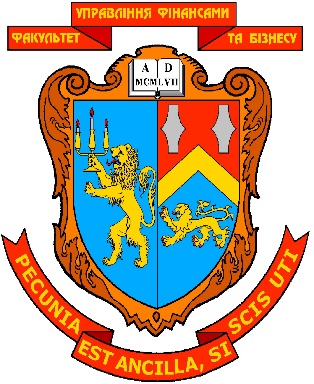 МІНІСТЕРСТВО ОСВІТИ І НАУКИ УКРАЇНИЛЬВІВСЬКИЙ НАЦІОНАЛЬНИЙ УНІВЕРСИТЕТ ІМЕНІ ІВАНА ФРАНКАФАКУЛЬТЕТ УПРАВЛІННЯ ФІНАНСАМИ ТА БІЗНЕСУЗАТВЕРДЖУЮДекан_______________ доц. А. В. Стасишин “    ” серпня 2023 р.РОБОЧАПРОГРАМА НАВЧАЛЬНОЇ ДИСЦИПЛІНИЕлектронне врядуваннягалузь знань: 28 «Публічне управління та адміністрування»спеціальність: 281 «Публічне управління та адміністрування»освітній ступінь: магістрформа навчання: деннаЛЬВІВ 2023КАФЕдра публічного адміністрування та управління бізнесомМІНІСТЕРСТВО ОСВІТИ І НАУКИ УКРАЇНИЛЬВІВСЬКИЙ НАЦІОНАЛЬНИЙ УНІВЕРСИТЕТ ІМЕНІ ІВАНА ФРАНКАФАКУЛЬТЕТ УПРАВЛІННЯ ФІНАНСАМИ ТА БІЗНЕСУЗАТВЕРДЖУЮДекан_______________ доц. А. В. Стасишин “    ” серпня 2023 р.РОБОЧАПРОГРАМА НАВЧАЛЬНОЇ ДИСЦИПЛІНИЕлектронне врядуваннягалузь знань: 28 «Публічне управління та адміністрування»спеціальність: 281 «Публічне управління та адміністрування»освітній ступінь: магістрформа навчання: деннаЛЬВІВ 2023Назва рівня сформованості вмінняЗміст критерію рівнясформованості вміння1. РепродуктивнийВміння відтворювати знання, передбачені даною навчальною програмою2. АлгоритмічнийВміння використовувати знання у практичній діяльності при розв’язуванні типових ситуацій3. ТворчийЗдійснювати евристичний пошук і використовувати набуті знання для розв’язання нестандартних завдань та проблемних ситуаційХарактеристика навчальної дисципліниХарактеристика навчальної дисципліниХарактеристика навчальної дисципліниХарактеристика навчальної дисципліниХарактеристика навчальної дисципліниХарактеристика навчальної дисципліниХарактеристика навчальної дисципліниХарактеристика навчальної дисципліниХарактеристика навчальної дисципліниШифр та найменування  галузі знань:28 Публічне управління та адмініструванняШифр та найменування  галузі знань:28 Публічне управління та адмініструванняШифр та найменування  галузі знань:28 Публічне управління та адмініструванняШифр та найменування  галузі знань:28 Публічне управління та адмініструванняЦикл дисциплін за навчальним планом:нормативна Цикл дисциплін за навчальним планом:нормативна Цикл дисциплін за навчальним планом:нормативна Цикл дисциплін за навчальним планом:нормативна Цикл дисциплін за навчальним планом:нормативна Код та назва спеціальності:281 «Публічне управління та адміністрування»Код та назва спеціальності:281 «Публічне управління та адміністрування»Код та назва спеціальності:281 «Публічне управління та адміністрування»Код та назва спеціальності:281 «Публічне управління та адміністрування»Освітній  ступінь:МагістрОсвітній  ступінь:МагістрОсвітній  ступінь:МагістрОсвітній  ступінь:МагістрОсвітній  ступінь:МагістрКурс:  IIСеместр:  ІVКурс:  IIСеместр:  ІVКурс:  IIСеместр:  ІVКурс:  IIСеместр:  ІVМетоди навчання:лекційні заняття, семінарські та лабораторні заняття, самостійна робота, ІНДЗ (творчі завдання), робота в бібліотеці, Інтернеті, захист реферативних робіт,  складання схем, таблиць тощоМетоди навчання:лекційні заняття, семінарські та лабораторні заняття, самостійна робота, ІНДЗ (творчі завдання), робота в бібліотеці, Інтернеті, захист реферативних робіт,  складання схем, таблиць тощоМетоди навчання:лекційні заняття, семінарські та лабораторні заняття, самостійна робота, ІНДЗ (творчі завдання), робота в бібліотеці, Інтернеті, захист реферативних робіт,  складання схем, таблиць тощоМетоди навчання:лекційні заняття, семінарські та лабораторні заняття, самостійна робота, ІНДЗ (творчі завдання), робота в бібліотеці, Інтернеті, захист реферативних робіт,  складання схем, таблиць тощоМетоди навчання:лекційні заняття, семінарські та лабораторні заняття, самостійна робота, ІНДЗ (творчі завдання), робота в бібліотеці, Інтернеті, захист реферативних робіт,  складання схем, таблиць тощоКількість кредитівECTSКількість годин Кількість аудиторних годинЛекціїЛекціїСемінари,практичні завданняЕкзаменСамостійна робота студента(СРС)Індивідуальна роботастудента(ІР)3905624243242010Кількість тижневих годинКількість тижневих годинКількість змістових модулів (тем)Кількість змістових модулів (тем)Кількість змістових модулів (тем)Кількість заліків по модулях/контрольних робітКількість заліків по модулях/контрольних робітВид контролюВид контролю4412121211ЕкзаменЕкзаменНомер темиНазва теми1.Електронне урядування: сутність та основні підходи2.Зарубіжний досвід впровадження та розвитку електронного урядування3.Впровадження електронного урядування в Україні4.Електронні адміністративні послуги5.Архітектура та інформаційно-технологічна інфраструктура електронного врядування6.Електронна демократія7.Електронний парламент як складова електронної демократії8.Електронний парламент як складова електронної демократії9.Менеджмент комунікацій та маркетинг послуг в системі електронного врядування10.Е-урядування в умовах мережевої війни та пандемії COVID-1911.Технології розвитку електронного урядування та електронної демократії12.Інформаційна безпека в електронному урядуванні№ теми Назва розділу, теми (змістового модуля)Кількість годин за  ОППКількість годин за  ОППКількість годин за  ОППРозподіл аудиторних годинРозподіл аудиторних годинРозподіл аудиторних годин№ теми Назва розділу, теми (змістового модуля)всьогоу тому числіу тому числілекціїСемінари, лаекзамен№ теми Назва розділу, теми (змістового модуля)всьогоаудиторніСРС/ІР лекціїСемінари, лаекзаменЗАЛІКОВИЙ МОДУЛЬ № 1ЗАЛІКОВИЙ МОДУЛЬ № 1ЗАЛІКОВИЙ МОДУЛЬ № 1ЗАЛІКОВИЙ МОДУЛЬ № 1ЗАЛІКОВИЙ МОДУЛЬ № 1ЗАЛІКОВИЙ МОДУЛЬ № 1ЗАЛІКОВИЙ МОДУЛЬ № 1ЗАЛІКОВИЙ МОДУЛЬ № 1Тема 1Електронне урядування: сутність та основні підходи742/122Тема 2Зарубіжний досвід впровадження та розвитку електронного урядування861/124Тема 3Впровадження електронного урядування в Україні861/124Тема 4Електронні адміністративні послуги861/124Тема5Архітектура та інформаційно-технологічна інфраструктура електронного врядування861/124Тема 6Електронна демократія742/122Тема 7Електронний парламент як складова електронної демократії742/122Тема 8Електронне голосування як складова електронної демократії742/122Тема 9Менеджмент комунікацій та маркетинг послуг в системі електронного врядування742/122Тема 10Е-урядування в умовах мережевої війни та пандемії COVID-19742/122Тема 11Технології розвитку електронного урядування та електронної демократії641/122Тема 12Інформаційна безпека в електронному урядуванні641/122Екзамен4Індивідуальне навчально-дослідне завдання (ІНДЗ)Індивідуальне навчально-дослідне завдання (ІНДЗ)18/12Разом годинРазом годин905618/1224324№ заняттяТема лекційного заняттяКількість годин123ЗАЛІКОВИЙ МОДУЛЬ № 1ЗАЛІКОВИЙ МОДУЛЬ № 110Тема 1.Електронне урядування: сутність та основні підходи2Тема 2.Зарубіжний досвід впровадження та розвитку електронного урядування2Тема 3.Впровадження електронного урядування в Україні.2Тема 4.Електронні адміністративні послуги2Тема 5.Архітектура та інформаційно-технологічна інфраструктура електронного врядування2Тема 6. Електронна демократія2Тема 7.Електронний парламент як складова електронної демократії2Тема 8.Електронне голосування як складова електронної демократії2Тема 9.Менеджмент комунікацій та маркетинг послуг в системі електронного врядування2Тема10.Е-урядування в умовах мережевої війни та пандемії COVID-19.2Тема11.Технології розвитку електронного урядування та електронної демократії2Тема12.Інформаційна безпека в електронному урядуванні2Разом годинРазом годин24№ заняттяТема семінарського заняттяКількість годин123Тема 1.Електронне урядування: сутність та основні підходи2Тема 2.Зарубіжний досвід впровадження та розвитку електронного урядування4Тема 3.Впровадження електронного урядування в Україні.4Тема 4.Електронні адміністративні послуги4Тема 5Архітектура та інформаційно-технологічна інфраструктура електронного врядування4Тема 6Електронна демократія2Тема 7Електронний парламент як складова електронної демократії2Тема 8Електронне голосування як складова електронної демократії2Тема 9Менеджмент комунікацій та маркетинг послуг в системі електронного врядування2Тема 10Е-урядування в умовах мережевої війни та пандемії COVID-19.2Тема 11Технології розвитку електронного урядування та електронної демократії2Тема 12Інформаційна безпека в електронному урядуванні2Разом годинРазом годин32№ з/пНазва розділу, теми, зміст консультаціїКількість годин 1.Консультації щодо організації та виконання самостійної роботи студентів, підготовки до семінарських та лабораторних занять, опрацювання рекомендованої літератури, щодо організації індивідуальної науково-дослідної роботи та виконання індивідуального науково-дослідного завдання12.Консультація з підготовки до екзамену1Разом годинРазом годин2Поточний контрольПідсумковий (семестровий) контрольЛабораторні заняття Екзамен50 балів50 балів№ з/пВиди робіт.Критерії оцінювання знань студентівБали рейтингуМаксимальна кількість балів1.   Бали поточної успішності за участь у семінарських, практичних, лабораторних заняттях1.   Бали поточної успішності за участь у семінарських, практичних, лабораторних заняттях1.   Бали поточної успішності за участь у семінарських, практичних, лабораторних заняттях1.   Бали поточної успішності за участь у семінарських, практичних, лабораторних заняттяхКритерії оцінюванняКритерії оцінювання5 балів5 балівЛабораторні роботи/семінарські заняттяОцінку «відмінно» (максимально 5 балів за лабораторну роботу/семінарське заняття) студент отримує за умови відповідності виконаного завдання студентом та його усної відповіді (захисту виконаної лабораторної роботи) за усіма п’ятьма зазначеними критеріями.Відсутність тієї чи іншої складової знижує оцінку.Контроль систематичного виконання семінарських занять і самостійної роботиВідмінно («5») – студент в повному обсязі володіє навчальним матеріалом, вільно самостійно та аргументовано його викладає під час усних виступів та письмових відповідей, глибоко та всебічно розкриває зміст теоретичних питань та практичних завдань, використовуючи при цьому обов’язкову та додаткову літературу. Правильно вирішив усі тестові завдання.Лабораторні роботи/семінарські заняттяОцінку «відмінно» (максимально 5 балів за лабораторну роботу/семінарське заняття) студент отримує за умови відповідності виконаного завдання студентом та його усної відповіді (захисту виконаної лабораторної роботи) за усіма п’ятьма зазначеними критеріями.Відсутність тієї чи іншої складової знижує оцінку.Контроль систематичного виконання семінарських занять і самостійної роботиВідмінно («5») – студент в повному обсязі володіє навчальним матеріалом, вільно самостійно та аргументовано його викладає під час усних виступів та письмових відповідей, глибоко та всебічно розкриває зміст теоретичних питань та практичних завдань, використовуючи при цьому обов’язкову та додаткову літературу. Правильно вирішив усі тестові завдання.55Добре («4») – студент достатньо повно володіє навчальним матеріалом, обґрунтовано його викладає під час усних виступів та письмових відповідей, в основному розкриває зміст теоретичних питань та практичних завдань, використовуючи при цьому обов’язкову літературу. Але при викладанні деяких питань не вистачає достатньої глибини та аргументації, допускаються при цьому окремі несуттєві неточності та незначні помилки. Правильно вирішив більшість тестових завдань. Добре («4») – студент достатньо повно володіє навчальним матеріалом, обґрунтовано його викладає під час усних виступів та письмових відповідей, в основному розкриває зміст теоретичних питань та практичних завдань, використовуючи при цьому обов’язкову літературу. Але при викладанні деяких питань не вистачає достатньої глибини та аргументації, допускаються при цьому окремі несуттєві неточності та незначні помилки. Правильно вирішив більшість тестових завдань. 44Задовільно («3») – студент в цілому володіє навчальним матеріалом викладає його основний зміст під час усних виступів та письмових відповідей, але без глибокого всебічного аналізу, обґрунтування та аргументації, без використання необхідної літератури допускаючи при цьому окремі суттєві неточності та помилки. Правильно вирішив половину тестових завдань.Задовільно («3») – студент в цілому володіє навчальним матеріалом викладає його основний зміст під час усних виступів та письмових відповідей, але без глибокого всебічного аналізу, обґрунтування та аргументації, без використання необхідної літератури допускаючи при цьому окремі суттєві неточності та помилки. Правильно вирішив половину тестових завдань.33Незадовільно («2») – студент не в повному обсязі володіє навчальним матеріалом. Фрагментарно, поверхово (без аргументації та обґрунтування) викладає його під час усних виступів та письмових відповідей, недостатньо розкриває зміст теоретичних питань та практичних завдань, допускаючи при цьому суттєві неточності, правильно вирішив меншість тестових завдань.Незадовільно («2») – студент не в повному обсязі володіє навчальним матеріалом. Фрагментарно, поверхово (без аргументації та обґрунтування) викладає його під час усних виступів та письмових відповідей, недостатньо розкриває зміст теоретичних питань та практичних завдань, допускаючи при цьому суттєві неточності, правильно вирішив меншість тестових завдань.22Незадовільно («1») – студент частково володіє навчальним матеріалом не в змозі викласти зміст більшості питань теми під час усних виступів та письмових відповідей, допускаючи при цьому суттєві помилки. Правильно вирішив окремі тестові завдання.Незадовільно («1») – студент частково володіє навчальним матеріалом не в змозі викласти зміст більшості питань теми під час усних виступів та письмових відповідей, допускаючи при цьому суттєві помилки. Правильно вирішив окремі тестові завдання.0-10-12.  Самостійна робота студентів (СРС)2.  Самостійна робота студентів (СРС)2.  Самостійна робота студентів (СРС)2.  Самостійна робота студентів (СРС)Критерії оцінюванняКритерії оцінюванняСамостійна робота (тестування за результатами виконаних самостійних робіт)Самостійна робота студентів, яка передбачена в темі поряд з аудиторною роботою, оцінюється під час поточного контролю теми на відповідному занятті. Засвоєння тем, які виносяться лише на самостійну роботу контролюється при підсумковому семестровому контролі.Самостійна робота (тестування за результатами виконаних самостійних робіт)Самостійна робота студентів, яка передбачена в темі поряд з аудиторною роботою, оцінюється під час поточного контролю теми на відповідному занятті. Засвоєння тем, які виносяться лише на самостійну роботу контролюється при підсумковому семестровому контролі.Самостійна робота (тестування за результатами виконаних самостійних робіт)Самостійна робота студентів, яка передбачена в темі поряд з аудиторною роботою, оцінюється під час поточного контролю теми на відповідному занятті. Засвоєння тем, які виносяться лише на самостійну роботу контролюється при підсумковому семестровому контролі.Самостійна робота (тестування за результатами виконаних самостійних робіт)Самостійна робота студентів, яка передбачена в темі поряд з аудиторною роботою, оцінюється під час поточного контролю теми на відповідному занятті. Засвоєння тем, які виносяться лише на самостійну роботу контролюється при підсумковому семестровому контролі.Самостійна робота (тестування за результатами виконаних самостійних робіт)Самостійна робота студентів, яка передбачена в темі поряд з аудиторною роботою, оцінюється під час поточного контролю теми на відповідному занятті. Засвоєння тем, які виносяться лише на самостійну роботу контролюється при підсумковому семестровому контролі.Самостійна робота (тестування за результатами виконаних самостійних робіт)Самостійна робота студентів, яка передбачена в темі поряд з аудиторною роботою, оцінюється під час поточного контролю теми на відповідному занятті. Засвоєння тем, які виносяться лише на самостійну роботу контролюється при підсумковому семестровому контролі.Самостійна робота (тестування за результатами виконаних самостійних робіт)Самостійна робота студентів, яка передбачена в темі поряд з аудиторною роботою, оцінюється під час поточного контролю теми на відповідному занятті. Засвоєння тем, які виносяться лише на самостійну роботу контролюється при підсумковому семестровому контролі.Самостійна робота (тестування за результатами виконаних самостійних робіт)Самостійна робота студентів, яка передбачена в темі поряд з аудиторною роботою, оцінюється під час поточного контролю теми на відповідному занятті. Засвоєння тем, які виносяться лише на самостійну роботу контролюється при підсумковому семестровому контролі.Самостійна робота (тестування за результатами виконаних самостійних робіт)Самостійна робота студентів, яка передбачена в темі поряд з аудиторною роботою, оцінюється під час поточного контролю теми на відповідному занятті. Засвоєння тем, які виносяться лише на самостійну роботу контролюється при підсумковому семестровому контролі.Самостійна робота (тестування за результатами виконаних самостійних робіт)Самостійна робота студентів, яка передбачена в темі поряд з аудиторною роботою, оцінюється під час поточного контролю теми на відповідному занятті. Засвоєння тем, які виносяться лише на самостійну роботу контролюється при підсумковому семестровому контролі.3.  Залік по модулю 3.  Залік по модулю 3.  Залік по модулю 3.  Залік по модулю Критерії оцінювання Критерії оцінювання 5 балів5 балівМодульний контроль. Модульний контроль проводиться у тестовій письмовій формі за окремими варіантамиМодульний контроль. Модульний контроль проводиться у тестовій письмовій формі за окремими варіантами0 - 50 - 5Встановлено 3 рівні складності завдань. Перший рівень (завдання 1) – завдання із вибором відповіді – тестові завдання.Завдання з вибором відповіді вважається виконаним правильно, якщо в картці тестування записана правильна відповідь. Встановлено 3 рівні складності завдань. Перший рівень (завдання 1) – завдання із вибором відповіді – тестові завдання.Завдання з вибором відповіді вважається виконаним правильно, якщо в картці тестування записана правильна відповідь. 1 бал1 балДругий рівень (завдання 2) – завдання з короткою відповіддю. Завдання з короткою відповіддю вважається виконаним правильно, якщо студент дав вірні визначення, посилання, тлумачення, короткі коментарі.Другий рівень (завдання 2) – завдання з короткою відповіддю. Завдання з короткою відповіддю вважається виконаним правильно, якщо студент дав вірні визначення, посилання, тлумачення, короткі коментарі.2 бали2 балиТретій рівень (завдання 3) – завдання з розгорнутою відповіддю (повне обґрунтування  відповіді). В цих завданнях треба зробити послідовні, логічні пояснення, необхідні посилання, вказати факти, з яких випливає те чи інше твердження. Якщо потрібно, то слід проілюструвати думки схемами, графіками, таблицями. Третій рівень (завдання 3) – завдання з розгорнутою відповіддю (повне обґрунтування  відповіді). В цих завданнях треба зробити послідовні, логічні пояснення, необхідні посилання, вказати факти, з яких випливає те чи інше твердження. Якщо потрібно, то слід проілюструвати думки схемами, графіками, таблицями. 2 бали2 бали4.  Індивідуальна робота студента (ІНДЗ)4.  Індивідуальна робота студента (ІНДЗ)4.  Індивідуальна робота студента (ІНДЗ)4.  Індивідуальна робота студента (ІНДЗ)Критерії оцінюванняКритерії оцінюванняВідмінно («до 5») – студент в повному обсязі виконав ІР, вільно самостійно та аргументовано її  викладає під час усних виступів, глибоко та всебічно розкриває зміст теоретичних питань та практичних завдань, використовуючи при цьому обов’язкову та додаткову літературу. В роботі використані сучасні методи аналізу.  План роботи поданий і затверджений в терміни, які узгоджені на кафедрі. Захистив ІНДЗ по темі, яка має науково-дослідний характер і передбачає безпосередню участь студента у виконанні наукових досліджень та інших творчих завдань.Відмінно («до 5») – студент в повному обсязі виконав ІР, вільно самостійно та аргументовано її  викладає під час усних виступів, глибоко та всебічно розкриває зміст теоретичних питань та практичних завдань, використовуючи при цьому обов’язкову та додаткову літературу. В роботі використані сучасні методи аналізу.  План роботи поданий і затверджений в терміни, які узгоджені на кафедрі. Захистив ІНДЗ по темі, яка має науково-дослідний характер і передбачає безпосередню участь студента у виконанні наукових досліджень та інших творчих завдань.Добре («до 4») – студент достатньо повно володіє матеріалом ІНДЗ, обґрунтовано його викладає під час усних виступів, в основному розкриває зміст теоретичних питань та практичних завдань, використовуючи при цьому обов’язкову літературу. Але при викладанні деяких питань не вистачає достатньої глибини та аргументації, допускаються при цьому окремі несуттєві неточності та незначні помилки. Виконав ІНДЗ згідно  вибраної теми.  Добре («до 4») – студент достатньо повно володіє матеріалом ІНДЗ, обґрунтовано його викладає під час усних виступів, в основному розкриває зміст теоретичних питань та практичних завдань, використовуючи при цьому обов’язкову літературу. Але при викладанні деяких питань не вистачає достатньої глибини та аргументації, допускаються при цьому окремі несуттєві неточності та незначні помилки. Виконав ІНДЗ згідно  вибраної теми.  Задовільно («до 3») – студент в цілому володіє навчальним матеріалом викладає його основний зміст під час усних виступів, але без глибокого всебічного аналізу, обґрунтування та аргументації, без використання необхідної літератури допускаючи при цьому окремі суттєві неточності та помилки.  Невчасно подав тему ІНДЗ до захисту. Задовільно («до 3») – студент в цілому володіє навчальним матеріалом викладає його основний зміст під час усних виступів, але без глибокого всебічного аналізу, обґрунтування та аргументації, без використання необхідної літератури допускаючи при цьому окремі суттєві неточності та помилки.  Невчасно подав тему ІНДЗ до захисту. Незадовільно («до 2») – студент не в повному обсязі володіє навчальним матеріалом. Фрагментарно, поверхово (без аргументації та обґрунтування) викладає його під час усних виступів, недостатньо розкриває зміст теоретичних питань та практичних завдань, допускаючи при цьому суттєві неточності. ІНДЗ виконана не по вибраній темі.Незадовільно («до 2») – студент не в повному обсязі володіє навчальним матеріалом. Фрагментарно, поверхово (без аргументації та обґрунтування) викладає його під час усних виступів, недостатньо розкриває зміст теоретичних питань та практичних завдань, допускаючи при цьому суттєві неточності. ІНДЗ виконана не по вибраній темі.Незадовільно («до 1») – студент частково володіє навчальним матеріалом не в змозі викласти зміст більшості питань теми під час усних виступів та письмових відповідей, допускаючи при цьому суттєві помилки. ІНДЗ по вибраній темі  не виконано. Незадовільно («до 1») – студент частково володіє навчальним матеріалом не в змозі викласти зміст більшості питань теми під час усних виступів та письмових відповідей, допускаючи при цьому суттєві помилки. ІНДЗ по вибраній темі  не виконано. Оцінка за шкалоюECTSОцінка в балахОцінка за національною шкалоюОцінка за національною шкалоюОцінка за національною шкалоюОцінка за шкалоюECTSОцінка в балахЕкзамен,диференційований залікЕкзамен,диференційований залікЗалікA90 – 1005відміннозарахованоB81 – 894дуже добрезарахованоC71 – 804добрезарахованоD61 – 703задовільнозарахованоE51 – 603достатньозарахованоFX21 – 502незадовільнонезарахованоF0 – 202незадовільно (без права перездачі)незараховано(без права перездачі)Тема 3. Впровадження електронного урядування в Україні.Тема 3. Впровадження електронного урядування в Україні.Проблемні питання:Основні етапи розвитку електронного урядування в Україні.Звіт та рекомендації Світового банку щодо розвитку електронного урядування в Україні. Робота в малих групахДілова гра «Впровадження електронного уряду в Україні»Методи навчання, які використовуються в процесі ділової гри: індивідуальні завдання до засвоєння теоретичного матеріалу; обговорення в малих групах з прийняттям колективного рішення; презентація матеріалів колективного рішення.Формування малих груп (3 – 5 осіб) і обговорення результатів індивідуального заповнення таблиць, на основі якого виробляється групове рішення щодо повноти та якості інформаційно-аналітичного забезпечення діяльності органів державного управління і місцевого самоврядування в рамках функціонування інформаційної системи "Електронний уряд" з урахуванням відповідного нормативно-правового та організаційного забезпечення впровадження електронного уряду.Семінари-дискусії Презентації1. Проблемне повідомлення та дискусія з питань:- Архітектура та інформаційно-технологічна інфраструктура електронного врядування2. Презентація ІНДЗ№ з/пЗміни і доповнення до робочої програми (розділ, тема, зміст змін і доповнень)Навчальний рікПідпис завідувача кафедри